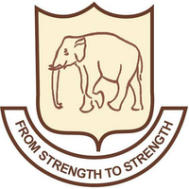 Welham Boys’ School Model United Nations, 2022Thursday, August 4 – Saturday , August 6 , 2022School Registration Form (W1)*Last Date for submission of this form/Confirmation by Email:  30th of April, 20221.NAME OF THE SCHOOL2. ADDRESS OF THE SCHOOL3.TELEPHONE NUMBER4.SCHOOL EMAIL ID5.NAME OF THE MUN CO-ORDINATOR6.CONTACT NUMBER OF  THE MUN CO-ORDINATOR7.NAME OF TEACHER ESCORT8.EMAIL ID OF TEACHER ESCORT9.CONTACT NUMBER OF TEACHER ESCORT10.CITY11.School Registration Fee - WELMUN₹ 1000012.Delegate Registration Fee – WELMUNNumber of Delegates ____ × ₹ _________= ₹ ______ 13. Total₹ __________S. No.S. No.Name(s)As required on certificateEmail -IdCommittee PreferenceGender (M/F)Meal Preference (Veg/Non-veg)1a.United Nations Security Council-(UNSC)(DOUBLE DELEGATION)1b.United Nations Security Council-(UNSC)(DOUBLE DELEGATION)2a.United Nations General Assembly 1–(DISEC)(DOUBLE DELEGATION)2b.United Nations General Assembly 1–(DISEC)(DOUBLE DELEGATION)33United Nations Human Rights Council - (UNHRC)44World Trade Organisation - (WTO)55United Nations Office on Drugs and Crime - (UNODC)66All India Political Parties Meet - (AIPPM)77International Press Corps - (IPC)8.a.Teacher Escort8.b.Teacher Escort